Publicado en Madrid el 04/11/2016 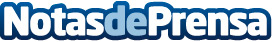 El impacto de la tecnología en la cerrajeríaEl cerrajero actual para considerarse un profesional competente, debe aprender una gran cantidad de aspectos básicosDatos de contacto:Anuubis SolutionsRedacción y publicaciones propias.966 312 249Nota de prensa publicada en: https://www.notasdeprensa.es/el-impacto-de-la-tecnologia-en-la-cerrajeria_1 Categorias: Bricolaje Madrid Castilla La Mancha Ciberseguridad Innovación Tecnológica http://www.notasdeprensa.es